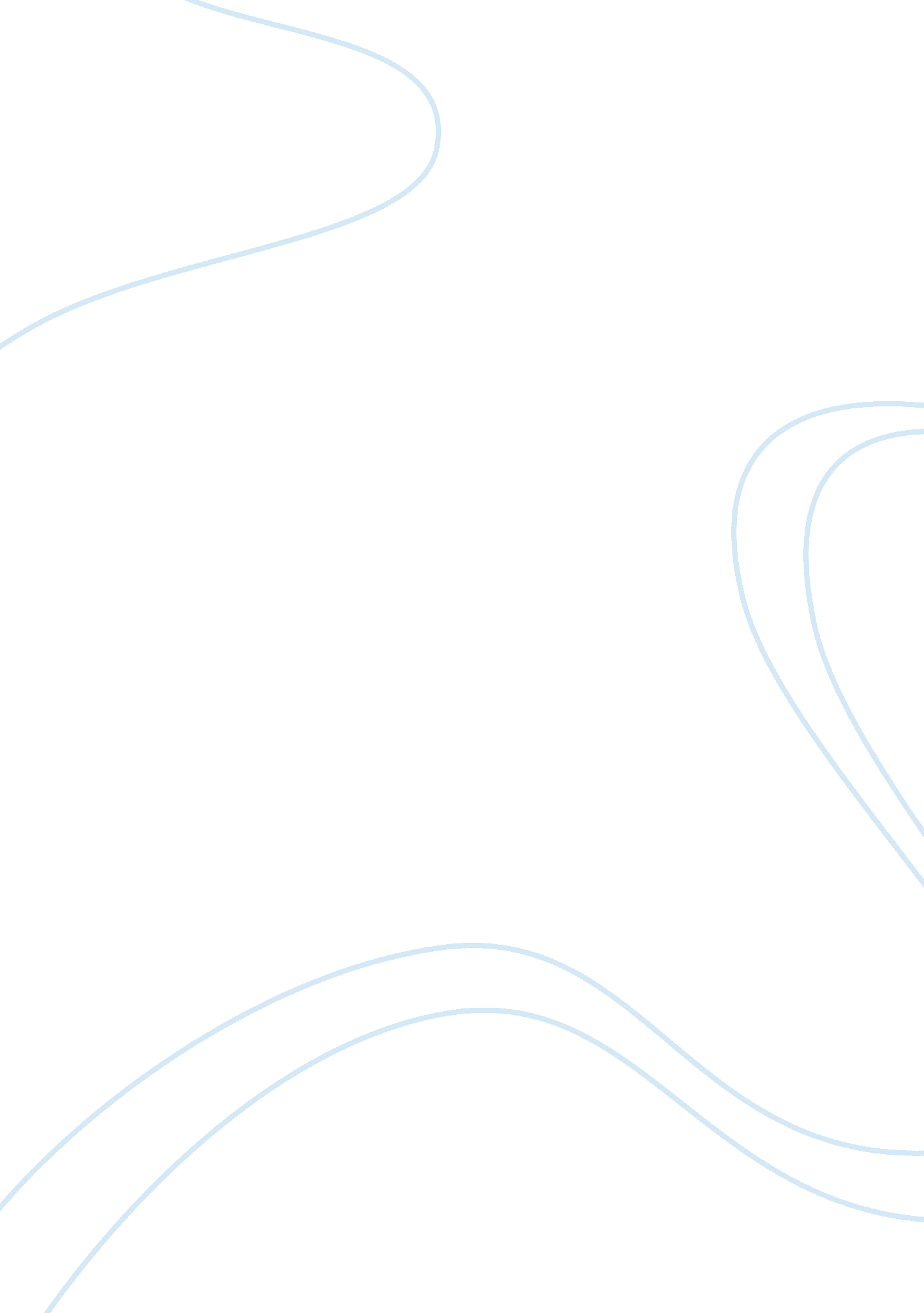 Review of cincinnati travel insurance commerce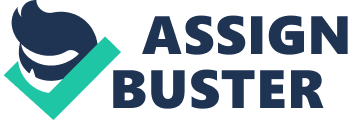 Contents Thingss I need to cognize about travel insurance in Cincinnati? You can acquire travel insurance in Cincinnati really easy. Yes there are many travel bureaus available in Cincinnati which can assist you to acquire one travel insurance. All you need to make is to adumbrate them about your program of purchasing one travel insurance. They will come to your place in individual to explicate how to acquire a travel insurance policy. They will besides propose you few programs depending upon your demands. The list of travel bureaus who can supply travel insurance are given below, hypertext transfer protocol: //www. yellowbook. com/yellow-pages/ ? what= travel+insurance & A ; where= Cincinnati % 2C+OH The nexus given below contains a usher for travel insurance, hypertext transfer protocol: //www. expatfinder. com/insurance/travel-insurance-a-guide-to-travel-insurance_106_adv34. html. Is it necessary to travel for travel insurance in Cincinnati? Yes it is better to travel for a travel insurance policy while you are be aftering a trip. Donaa‚¬a„? t think that travel insurance policies are framed specifically for pessimistic individuals in Cincinnati. You may believe of avoiding such policies in order to salvage money. But things may travel incorrect at any clip. You might call off your trip for a specific ground. More than 1000s of unexpected instances reported last twelvemonth like hurt, falling ailment while you are trip. So if you get a travel insurance policy in Cincinnati you can hold a really safe journey. For more information sing the same inquiry look into out the links given below, hypertext transfer protocol: //local. cincinnatichamber. com/Travel_Insurance_Cincinnati_OH-r1161882-Cincinnati_OH. html hypertext transfer protocol: //www. streetdirectory. com/travel_guide/12018/travel_insurance/is_purchasing_travel_insurance_smart. html Which premium option is best for travel insurance in Cincinnati? There are really three premium options available for travel insurance in Cincinnati and they are yearly, quarterly and monthly footing. The chief factor that has to be considered before taking a payment option is your income. The best option is to travel for monthly premium option. But it is better to travel for one-year premium manner if there is a important difference between monthly and one-year premium. For one twelvemonth insurance policy you need to pay 16. 8 % of entire sum as down payment i. e. initial sum and so you can pay the staying sum in 10 installments. Most of the insurance companies will follow the above said regulation. If you want to cognize something more so delight look into out the links given below, hypertext transfer protocol: //local. cincinnatichamber. com/Purchasing_Car_Insurance_Cincinnati_OH-r1161346-Cincinnati_OH. html hypertext transfer protocol: //www. articlesbase. com/insurance-articles/purchasing-car-insurance-on-monthly-installments-is-a-good-option-941225. html What sort of travel insurance constabularies available in Cincinnati? Chiefly there are two travel insurance policies available in Cincinnati viz. individual trip travel insurance and multi trip travel insurance. The first policy is for those who is working or populating outside Cincinnati. The ulterior one is for those who travel around the universe signifier Cincinnati most frequently. There are many auxiliary programs available under both these classs. The nexus given below will name out the policies that comes under individual trip program in Cincinnati, hypertext transfer protocol: //www. expatfinder. com/insurance/travel-insurance-single-trip_106_cat2. html You can follow the nexus given below to cognize the policies that falls under multi trip program, hypertext transfer protocol: //www. expatfinder. com/insurance/travel-insurance-single-trip_106_cat2. html What are all the things my travel insurance will cover in Cincinnati? Your travel insurance policies in Cincinnati were designed to avoid hazards in over seas trips. There are many worst things that may go on when you plan a trip. Your travel insurance will cover the undermentioned Cancellation of a trip Loss of Passport Delay Loss of hard currency and valuables pre bing medical status Medical exigency If any of the above said events happens with your insured travel program so you can acquire back more than 80 % of your money Please visit the nexus given below if you have any uncertainties, hypertext transfer protocol: //money. cnn. com/1999/09/24/travelcenter/q_travelinsurance/ You can besides utilize the nexus given below to look into out the instances under which you can claim for medical insurance, hypertext transfer protocol: //www. bbb. org/us/article/1900 Is there any exclusion on travel insurance in Cincinnati? Yes there may be some exclusion. It depends on the bureau in which you are sing your travel program. Few travel bureaus website will non advise you with those exclusions clearly. You should read the footings and conditions before choosing to a travel insurance program. Few travel bureau net sites in Cincinnati quotes that your travel insurance will non cover your cancellation of trip due to preexistent diseases like malignant neoplastic disease. You can acquire a policy without any exclusion in Cincinnati but it may be much. The nexus below provinces similar job faced by a Cincinnati lady, hypertext transfer protocol: //communitypress. cincinnati. com/article/20100120/LIFE/1200306/Watch+for+exclusions+on+travel+insurance+policy Follow the nexus given below to cognize the list of exclusions that a travel bureau might coerce, hypertext transfer protocol: //www. apnainsurance. com/travel-insurance-india/exclusions. html Who are all the agents available in Cincinnati for travel insurance? You can acquire travel insurance in Cincinnati by merely sing a agent. They will state you the things you need to make in item. By sing agents you can even salvage money. There are many strategies available for travel insurance in Cincinnati. The agent will propose you some good programs that suits your demand. The links given below will name out the list of agents available in Cincinnati. hypertext transfer protocol: //www. yellowbot. com/tags/insurance/Cincinnati, % 20OH/page6. html From where can I acquire best travel insurance quotation marks in Cincinnati? You can acquire travel insurance quotation marks from the travel bureau itself. You can besides look for travel insurance sites. There are many sites from which you can acquire travel insurance in Cincinnati. You can acquire best online insurance quotation mark from the nexus given below, hypertext transfer protocol: //www. columbusdirect. com/ Researches study that more than 80 % of clients saved their money with the aid above online travel insurance company in Cincinnati. You can besides acquire desirable quotation marks by sing the nexus below hypertext transfer protocol: //www. csatravelprotection. com/ Thingss I need to cognize about travel insurance in Cincinnati? Few things that you need to cognize about travel insurance are given below, Keep a transcript of policy with you and maintain another one at place. Read the policy from top to bottom before go forthing. Inform all pre bing conditions to the insuring authorization. If you are traveling with your household so its better to see your household than choosing single travel insurance. Look for policies with money back warrant. Do non bury insurance termination day of the month. You might bury the termination day of the month and prorogue the trip. in that instance you can non claim for screen. The above tips will be really utile while you travel to or from Cincinnati. For more tips delight look into out the links given below. hypertext transfer protocol: //hubpages. com/hub/Top-ten-things-you-need-to-know-about-travel-insurance hypertext transfer protocol: //www. bukisa. com/articles/83645_travelers-insurance-things-you-need-to-know-about-it 